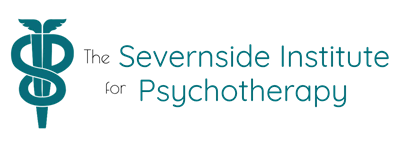 Iris Tute Bursary ApplicationTo apply for help towards the cost of course fees for the introductory or pre-clinical courses please complete this form and submit along with your application to the training. This form will then be submitted anonymously to the Bursary Committee for consideration.Your initialsDatePlease give details of your monthly income and expenditure.Please explain how this bursary would make a real difference to your ability to take this coursePlease describe how taking this course supports any plans you may have for future training in the field of psychotherapyPlease give any other details you feel may be helpful to us in making our decision